Консультация для родителей:«Развитие сенсорных способностей детей раннего возраста посредством дидактической игры»  Сенсорное развитие детей во все времена было и остается важным и необходимым для полноценного воспитания подрастающего поколения. Сенсорное развитие ребенка - это развитие его восприятия и формирования представлений о важнейших свойствах предметов, их форме, цвете, величине, положении в пространстве, а также запахе и вкусе. Значение сенсорного развития в раннем детстве трудно переоценить, именно этот период наиболее благоприятен для совершенствования деятельности органов чувств, накопления представлений об окружающем мире.     После проведения ряда наблюдений было выявлено, что сенсорное развитие, с одной стороны, составляет фундамент общего умственного развития ребенка; с другой стороны, имеет самостоятельное значение. Полноценное восприятие необходимо также и для успешного обучения ребенка в детском дошкольном учреждении, в школе и для многих видов трудовой деятельности.     Сенсорный, чувственный опыт является источником познания мира. От того, как ребенок мыслит, видит, как он воспринимает мир осязательным путем, во многом зависит его нервно-психическое развитие.     В раннем детстве еще нет возможности и необходимости знакомить детей с общепринятыми сенсорными эталонами, сообщать им систематические знания о свойствах предметов. Однако проводимая работа должна готовить почву для последующего усвоения эталонов, т. е. строиться таким образом, чтобы дети могли в дальнейшем, уже за порогом раннего детства, легко усвоить общепринятые понятия и группировку свойств.     В это время путем проб и ошибок дети размещают вкладыши разной величины или различной формы в соответствующие гнезда. Ребенок подолгу манипулирует предметами, пытается втиснуть большой круглый вкладыш в маленькое отверстие и т. д. Постепенно от многократных хаотических действий он переходит к предварительному примериванию вкладышей. Малыш сравнивает величину и форму вкладыша с разными гнездами, отыскивая идентичное. Предварительное примеривание свидетельствует о новом этапе сенсорного развития малыша.     В конечном счете дети начинают сопоставлять предметы зрительно, многократно переводят взгляд с одного предмета на другой, старательно подбирая фигурку необходимой величины.     Возраст двух лет - это период первоначального ознакомления с окружающей действительностью; вместе с тем в это время развивается познавательная система и способности ребенка. Таким путем ребенок познает предметный мир, а также явления природы, события общественной жизни, доступные его наблюдению. Кроме того, малыш получает от взрослого сведения словесным путем: ему рассказывают, объясняют, читают.     Для усвоения сенсорных способностей родителям малыша немалое значение необходимо уделять играм, способствующим развитию данной техники познания у ребенка. К числу таких игр можно отнести следующие:игры-поручения, основанные на интересе ребенка к действиям с различными предметами;  игры с прятанием и поиском - в этом случае ребенка интересует неожиданное появление предметов и их исчезновение (складывание матрешки);  игры с загадыванием и разгадыванием, привлекающие детей неизвестностью;  игры на ознакомление с формой и величиной предмета - геометрические игры (мозаики, конструкторы "Лего").     Несомненно, при наглядном ознакомлении слово играет большую роль, однако нередко наблюдается перевес словесных способов ознакомления детей с явлениями действительности и недооценка организованного процесса восприятия предметов и явлений. Неверное представление о том, что ребенок сам все увидит, так как он зрячий, и услышит, так как он не глухой, приводит к тому, что родители не развивают целенаправленного восприятия своего малыша.     Хорошо известно, что знания, получаемые словесным путем и не подкрепленные чувственным опытом, не ясны, не отчетливы и не прочны. Без обогащения чувственного опыта у детей подчас возникают самые фантастические представления.     Предметы и явления окружающей действительности обладают комплексом свойств (величина, форма, цвет, конструкция, звучание, запах и т. п.). Чтобы познакомиться с предметом, необходимо заметить характеризующие его свойства, как бы выделить их из предмета.     Ребенок, воспринимая, выделяет отдельные признаки и свойства, но обычно это те признаки, которые ему невольно бросаются в глаза; далеко не всегда они являются наиболее важными, характерными, определяющими облик предмета и помогающими составить о нем правильное представление. Необходимо учить детей выделять в предметах и явлениях самое существенное, характерное.     Давайте рассмотрим на конкретных примерах реакцию и процесс познания ребенка в игре. Например, складывание двухместной матрешки. В этой игре основной задачей является научить ребенка сопоставлять предметы по величине, развить понимание слов "большой" и "маленький". Для этих целей родителю потребуется большая двухместная матрешка и неразъемная маленькая.  Вы должны показать ребенку большую матрешку, отметить, что она яркая, нарядная. Встряхиваете: внутри что-то гремит, ребенок при этом радостно реагирует. Затем, закрыв большую матрешку, поставьте игрушки рядом. Обратите внимание ребенка на их величину, согласуя слова с жестом: одна матрешка - маленькая - прячется в ладони, а другая - большая, ее в ладони не спрячешь. Затем предложите ребенку показать маленькую матрешку.     Далее откройте большую матрешку и поставьте в нее маленькую, предложите своему ребенку спрятать маленькую матрешку - закрыть ее второй половинкой. Плотно соединив части большой матрешки, поворачивайте верхнюю часть и нижнюю до совмещения рисунка. Затем предложите вашему ребенку проделать те же самые действия самостоятельно.    Повторив такое занятие несколько раз, обратите внимание на то, как быстро ребенок справляется с поставленной задачей. Если выполнить такую работу не составляет для него никаких трудностей, можете усложнить задачу, добавив еще несколько матрешек.     Такого рода игры становятся дидактическим пособием на различные цвета, величины и формы и т. д. В подобных играх задача выделения того или иного свойства облегчена. Более того, все внимание малыша направляется на сравнение по данному свойству, а сам предмет с комплексом свойств как бы отступает на задний план. В этом случае познаются не предметы, а свойства, присущие им. Детям важна также сенсорная гимнастика. Без нее просто не возможны первоначальные упражнения интеллекта. Иначе говоря, нельзя ребенка научить правильно мыслить, если он сам не будет упражняться в правильном мышлении. В этих целях родители должны создать как бы небольшую систему сенсорной гимнастики. Что это значит? Уметь различать - характерная черта мышления. Различать - это умение группировать.     Таким образом, сенсорное управление заключается в различении классификации. Размер, форма, цвет, шероховатость, вкус, запах - всему этому необходимо научить ребенка. Для того чтобы научить ребенка мыслить, необходимо научить правильно сравнивать и группировать, т. е. правильно различать. В свою очередь, умение правильно различать приобретается ребенком только через сенсорную гимнастику.   Манипулируя предметами, дети второго года жизни продолжают знакомиться с разнообразными свойствами: величиной, формой, цветом. В большинстве случаев первоначально ребенок выполняет задание случайно. Шарик можно протолкнуть в круглое отверстие, кубик в квадратное и т. п. Ребенка интересует в данный момент исчезновение предмета, и он многократно повторяет эти действия.     Также было выяснено, что двухлетние дети в основном испытывают большие трудности в усвоении и названии цвета, формы, в установлении связи между свойством предмета как явлением реальной действительности и его словесным обозначением.     Также с детьми второго года жизни можно уже проводить занятия рисования и лепки. Когда ребенок начинает знакомиться со свойствами глины или пластилина, он прежде всего ощущает влажность и пластичность. Нажимая пальцами на комок глины, малыш видит, что остается след, вмятина. Когда же он берет в руки комок, то ощущает его вес - тяжесть, ощущает его вязкость.     Пластичность глины вызывает у ребенка желание изменить форму комка, сжимать его в руках, придавливать. Ощущения, которые испытывает малыш от соприкосновения с глиной или пластилином, сперва настораживают и даже иногда отпугивают его: известны случаи, когда некоторые дети отказывались брать в руки холодную глину. Но, по мере того как дети знакомятся со свойствами пластичности, действия с глиной доставляют им все большее удовольствие. В процессе этого у многих детей возникают ассоциации с впечатлениями, имеющимися в жизненном опыте ребенка: одни вспоминают, как месят тесто, другие - как стирают мылом, гладят утюгом или разламывают булку.     Но в нашей практике известны и такие случаи, когда ребенок обладает большей устойчивостью зрительного восприятия и зрительных представлений. Случайно полученная вмятина придает комку глины форму, которая напоминает ребенку знакомый предмет или часть предмета. Он радостно встречает неожиданное появление изображения.    Теперь уже, действуя руками, он зорко всматривается в изменяющуюся форму и готов увидеть в ней изображение предмета при проявлении малейшего сходства, хотя бы по одному признаку. Воображение дополняет то, чего нельзя увидеть. Действия руками начинают приобретать созидательный характер: ребенок прилепляет один комок к другому, складывает несколько комков в одну кучу, получая более сложную форму. Слепленные вместе два куска напоминают живое существо - голову и туловище. Таким путем образное восприятие постепенно обогащается.     Предметно-изобразительный смысл детские рисунки и лепка приобретают благодаря оживлению имеющихся у детей представлений, накопленного сенсорного опыта; преднамеренного изображения того или иного предмета еще не возникает.    Важную роль в процессе занятия, направленного на развитие сенсорики, играет движение руки по предмету. Если вы показываете ребенку какую-либо фигуру, старайтесь как можно чаще указывать на те или иные ее части.     Кроме того, в этом возрасте ребенок только начинает овладевать способами изображения предмета, движениями при выполнении различного рода занятий. Важно, чтобы малыш не только видел движение вашей руки, но и сам его производил. Проследите за тем, как ребенок это делает, и, если он с трудом справляется с заданием, помогите ему.     Вершиной достижения ребенка второго года жизни является выполнение заданий на соотношение разнородных предметов по цвету. Здесь уже нет того автодидактизма, который имел место при соотнесении предметов по величине или формам. Только многократное чисто зрительное сравнение позволяет ребенку выполнить задание правильно.    Успешное выполнение малышом практических действий зависит от предварительного восприятия и анализа того, что нужно делать. Поэтому совершенствовать сенсорные процессы вашего ребенка следует, учитывая содержание его деятельности.  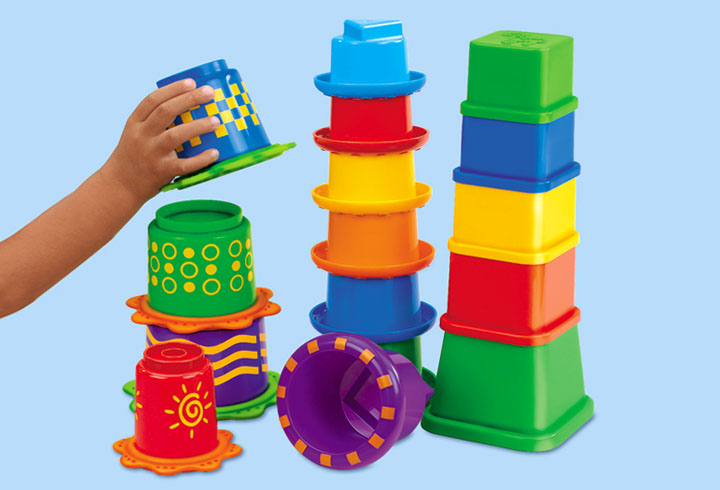 